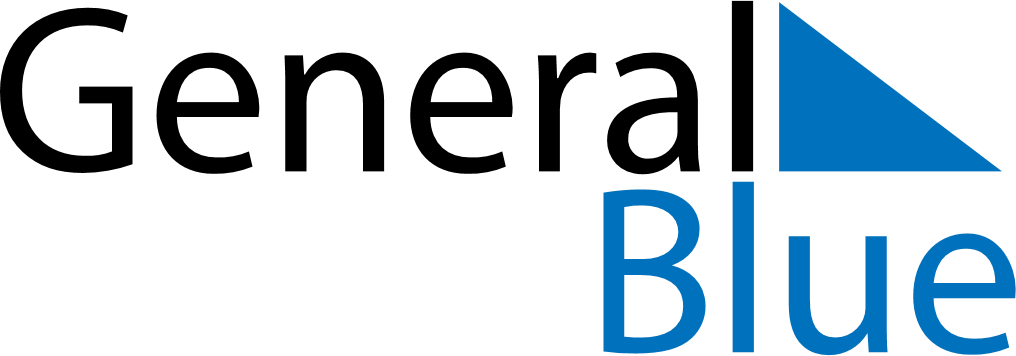 Weekly CalendarDecember 12, 2021 - December 18, 2021Weekly CalendarDecember 12, 2021 - December 18, 2021Weekly CalendarDecember 12, 2021 - December 18, 2021Weekly CalendarDecember 12, 2021 - December 18, 2021Weekly CalendarDecember 12, 2021 - December 18, 2021Weekly CalendarDecember 12, 2021 - December 18, 2021Weekly CalendarDecember 12, 2021 - December 18, 2021SundayDec 12SundayDec 12MondayDec 13TuesdayDec 14WednesdayDec 15ThursdayDec 16FridayDec 17SaturdayDec 18AMPM